Ce document est interne. Il doit être renseigné par le titulaire de la classe et laissé à disposition dans le registre d’appel. Il permettra dans le cadre d’un remplacement, d’avoir une vision rapide et synthétique de la classe.Le calendrier des réunions institutionnelles : conseils de cycle, de maîtres et d’école sera affiché ou mis à disposition de l’enseignant remplaçant.En vous remerciant de votre précieuse collaboration.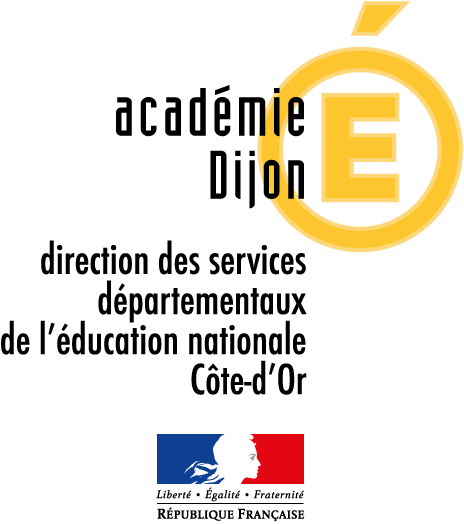 FICHE DE LIAISON POUR LES REMPLACANTS« Fiche remplaçants » à insérer dans le cahier d’appel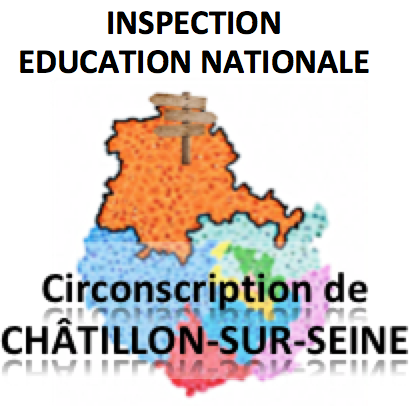 2019 - 2020Ecole maternelle/élémentaire : 
Pôle scolaire/RPI : 
Directeur(rice) de l’école, 
groupe scolaire ou RPI :2019 - 2020Classe de M. ou Me …………………………………………………………………………………..
Niveau et nombre : …………………………………………………………………………………… 
Code photocopie : ……………………………………

Code ordinateur : ……………………………………..Modalités de services effectués par l’enseignant (indiquer les jours/horaires)Modalités de services effectués par l’enseignant (indiquer les jours/horaires)Modalités de services effectués par l’enseignant (indiquer les jours/horaires)Accueil / SortieRécréationA.P.C (lieu, horaires, intitulé)matin :
midi :soir :matin :après-midi :Activités sportives (EPS/Gymnase/Salle de jeux )Activités culturelles (Musique, Bibliothèque)Activités particulières (avec ou sans intervenants) : piscine…Sécurité : PPMS – Alerte incendie (Préciser lieu affichage des consignes et rôle de l’enseignant)Adultes (autre que l’enseignant) intervenant dans la classe : indiquer nom et jours/horaires d’interventionAdultes (autre que l’enseignant) intervenant dans la classe : indiquer nom et jours/horaires d’interventionAdultes (autre que l’enseignant) intervenant dans la classe : indiquer nom et jours/horaires d’interventionATSEM AESHService civique, service sanitaire, autre Echanges de services entre l’enseignant de la classe et d’autres enseignants de l’école (ou intervenants)Elèves de la classe bénéficiant d’un PAI (préciser le lieu où sont conservés les médicaments et le protocole)Elèves de la classe demandant une attention/vigilance particulière (problèmes scolaires, de comportement, familiaux ; situation particulière…)Elèves de la classe demandant une attention/vigilance particulière (problèmes scolaires, de comportement, familiaux ; situation particulière…)Elèves de la classe demandant une attention/vigilance particulière (problèmes scolaires, de comportement, familiaux ; situation particulière…)Noms et prénoms des enfants RaisonAttitude à avoir/ conseils particuliersElèves de la classe pris en charge par le RASED Elèves de la classe pris en charge par le RASED Elèves de la classe pris en charge par le RASED Noms et prénoms des enfants Jours et horairesType de prise en chargeElèves de la classe pris en charge à l’extérieur de l’école pendant le temps scolaireElèves de la classe pris en charge à l’extérieur de l’école pendant le temps scolaireElèves de la classe pris en charge à l’extérieur de l’école pendant le temps scolaireNoms et prénoms des enfants Jours et horairesPersonne autoriséeElèves de la classe bénéficiant d’un PPRE ou d’un PAP et points de vigilanceElèves de la classe bénéficiant d’un PPRE ou d’un PAP et points de vigilanceElèves de la classe bénéficiant d’un PPRE ou d’un PAP et points de vigilanceNoms et prénoms des enfants Type de prise en chargePoints de vigilanceAutres informations qui vous paraissent importantes